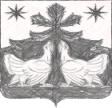 АДМИНИСТРАЦИЯ ЗОТИНСКОГО СЕЛЬСОВЕТА ТУРУХАНСКОГО РАЙОНАКРАСНОЯРСКОГО КРАЯПОСТАНОВЛЕНИЕ11.01.2022                                   с. Зотино                                     № 01-п     О внесении изменений в постановление  от 06.11.2013 г. № 41-п «Об утверждении Положения «Об оплате труда работников Администрации Зотинского сельсовета, не являющихся лицами, замещающими муниципальные должности и должности муниципальной службы» В целях приведения в соответствии со статьей 144 Трудового кодекса Российской Федерации, статьей 86 Бюджетного кодекса Российской Федерации, с действующим законодательством  Законом Красноярского края  «О внесении изменений  в Закон края  « О системах оплаты труда работников  краевых государственных учреждений» руководствуясь решением Зотинского сельского Совета депутатов № 26-3 от 05.11.2013 «Об утверждении Положения «О новой системе оплаты труда работников органов местного самоуправления муниципального образования Зотинский сельсовет, не являющихся лицами, замещающими муниципальные должности, и муниципальными служащими, финансируемых за счет средств местного бюджета» (в ред. Решения 24.12.2021 № 89-5),  ст. ст. 14, 17 Устава Зотинского сельсовета,                ПОСТАНОВЛЯЮ:Внести  изменения  в постановление  от 06.11.2013 г. № 41-п «Об утверждении Положения «Об оплате труда работников Администрации Зотинского сельсовета, не являющихся лицами, замещающими муниципальные должности и должности муниципальной службы»  Абзац 2 пункта 3 статьи 4 Положения изложить в новой редакции:   «Для целей расчета региональной выплаты размер заработной платы составляет 29 169 рублей  - в Туруханском районе южнее рек Нижняя Тунгуска и Турухан;Опубликовать настоящее постановление в газете «Ведомости органов местного самоуправления Зотинского сельсовета»Контроль по исполнению настоящего постановления возлагается  на зам. Главы Зотинского сельсовета по финансовым вопросам – Главного бухгалтера . Считать утратившим силу постановление администрации Зотинского сельсовета  от 25.01.2021 № 07-п   « О внесении изменений и дополнений в постановление  от 06.11.2013 г. № 41-п «Об утверждении Положения «Об оплате труда работников Администрации Зотинского сельсовета, не являющихся лицами, замещающими муниципальные должности и должности муниципальной службы»      5. Постановление вступает в силу в день, следующий за днем его официального опубликования, и распространяет свои  правоотношения, возникшие  с  1 января 2022  года. Глава Зотинского сельсовета :                ______________          П. Г. Опарина